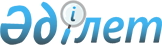 Об определении мест для размещения агитационных печатных материалов и предоставлении помещения для проведения встреч с выборщиками кандидатов в акимы сельских округов на территории Жамбылского района Северо-Казахстанской области
					
			Утративший силу
			
			
		
					Постановление акимата Жамбылского района Северо-Казахстанской области от 9 июля 2014 года N 182. Зарегистрировано Департаментом юстиции Северо-Казахстанской области 16 июля 2014 года N 2855. Утратило силу постановлением акимата Жамбылского района Северо-Казахстанской области от 19 июля 2021 года № 182
      Сноска. Утратило силу постановлением акимата Жамбылского района Северо-Казахстанской области от 19.07.2021 № 182 (вводится в действие по истечении десяти календарных дней после дня его первого официального опубликования).
      В соответствии с пунктом 3 статьи 27, пунктами 4, 6 статьи 28 Конституционного Закона Республики Казахстан от 28 сентября 1995 года "О выборах в Республике Казахстан", акимат Жамбылского района Северо-Казахстанской области ПОСТАНОВЛЯЕТ:
      Сноска. Преамбула - в редакции постановления акимата Жамбылского района Северо-Казахстанской области от 15.02.2018 № 34 (вводится в действие по истечении десяти календарных дней после дня его первого официального опубликования).


      1. Определить совместно с Жамбылской районной избирательной комиссией (по согласованию) места для размещения агитационных печатных материалов для всех кандидатов в акимы сельских округов на территории Жамбылского района Северо-Казахстанской области согласно приложению 1.
      2. Предоставить на договорной основе помещение для проведения встреч с выборщиками всем кандидатам в акимы сельских округов на территории Жамбылского района Северо-Казахстанской области согласно приложению 2.
      3. Контроль за исполнением данного постановления возложить на руководителя аппарата акима Жамбылского района Северо-Казахстанской области Пестову Е.М.
      4. Настоящее постановление вводится в действие по истечении десяти календарных дней после дня его первого официального опубликования и распространяется на отношения, возникшие с 16 июля 2014 года. Места для размещения агитационных печатных материалов для всех кандидатов в акимы сельских округов на территории Жамбылского района Северо-Казахстанской области Перечень помещений, предоставляемых на договорной основе для проведения встреч с выборщиками кандидатам в акимы сельских округов на территории Жамбылского района Северо-Казахстанской области
					© 2012. РГП на ПХВ «Институт законодательства и правовой информации Республики Казахстан» Министерства юстиции Республики Казахстан
				
      Аким

      Жамбылского района

      Северо-Казахстанской области

И. Турков

      "СОГЛАСОВАНО"

      Председатель

      Жамбылской районной

      избирательной комиссии

Л.В. Топорова

      9 июля 2014 года
Приложение № 1 к постановлению акимата Жамбылского района Северо-Казахстанской области от 9 июля 2014 года № 182
№ п/п
Наименование сельского округа
Места и адреса нахождения конструкций для размещения печатных агитационных материалов предвыборной агитации
1
Пресновский
Информационный щит село Пресновка, улица Е. Шайкина, Центральная площадьПриложение № 2 к постановлению акимата Жамбылского района Северо-Казахстанской области от 9 июля 2014 года № 182
№ п/п
Наименование сельского округа
Помещения для встреч с выборщиками
1
Пресновский
село Пресновка, Центральная библиотека, улица Потанина 26